GOVERN DE LES ILLES BALEARSConselleria d’Educació , Cultura                                         i Universitat  CEPA  Mancomunitat des Pla Mallorca     GOVERN DE LES ILLES BALEARS       Conselleria d’Educació i Cultura      CEPA  Mancomunitat des Pla de Mallorca           S’Escorxador, s/n. 07250 Vilafranca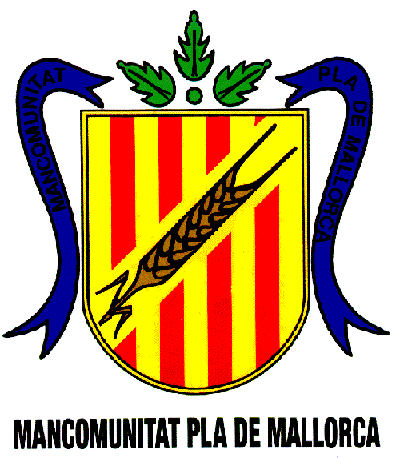                         EDUCACIÓ PERSONES ADULTES -  CURS 2019-20					FITXA DE MATRÍCULANom i llinatges  .................................................................................................................DNI  .........................................................Data de naixement............................................Adreça.................................................................................................................................Població ...........................................................          CP....................................................                                                                     Telèfon   ....................................          correu electrònic:…………………........................CURS AL QUE ES MATRICULA................................................................POBLE……………………………………………………… …………………………………………………….TAXA DEL CURS.………………………………………………………….DADES DE DOMICILIACIÓ BANCÀRIA:IBAN:Pregam que es realitzi la present ordre de  domiciliació de la taxa que s’indica, mitjançant l’Entitat bancària esmentada.  Signatura,	Nota : Una vegada iniciat el curs i cobrada la taxa, aquesta no es podrà retornar.AQUESTA FITXA EMPLENADA S’HA D’ENVIAR A : serveisdeformacio@gmail.comES